La situația din 31 ianuarie 2018, datoriile cu termen de achitare expirat (arierate)* au constituit 49,7 mil. lei, inclusiv pe bugetul de stat – 4,9 mil.lei și pe bugetele locale – 44,8 mil.lei.    Comparativ cu 01 ianuarie 2018,  arieratele  s-au majorat  cu 34,3%  sau  cu 12,7 mil.lei, inclusiv ale bugetului de stat cu 81,5 % sau cu 2,2 mil. lei și ale  bugetelor locale cu 30,6 % sau cu 10,5 mil.lei.             Din suma totală, ponderea arieratelor bugetului de stat constituie 9,9 la sută (4,9 mil. lei), iar a bugetelor locale – 90,1 la sută (44,8 mil. lei).*Remarcă: Datorie cu termen de achitare expirat (arierat) – obligaţie de plată, ce nu mai poate fi contestată, asumată de către autoritatea/instituţia bugetară în baza actelor legislative, normative şi juridice în vigoare, termenul de achitare a căreia a expirat şi care a devenit restantă.Datoriile cu termen de achitare expirat (arierate) s-au majorat la următoarele poziții:investiții capitale  – cu 5,7 mil.lei pe bugetele locale. procurarea mijloacelor fixe – cu 2,2 mil.lei, inclusiv: - pe bugetul de stat – cu 0,2 mil.lei; - pe bugetele locale – cu 2,0 mil.lei.bunuri și servicii – cu 2,0 mil.lei pe bugetul de stat.stocuri de materiale circulante – cu 1,6 mil.lei pe bugetele locale.  alte cheltuieli – cu 0,7 mil.lei pe bugetele locale. reparații capitale ale mijloacelor fixe – cu 0,5 mil.lei pe bugetele locale. subsidii – cu 0,1mil.lei pe bugetele locale.La remunerarea muncii datoria s-a micșorat – cu 0,1 mil.lei pe bugetele locale. 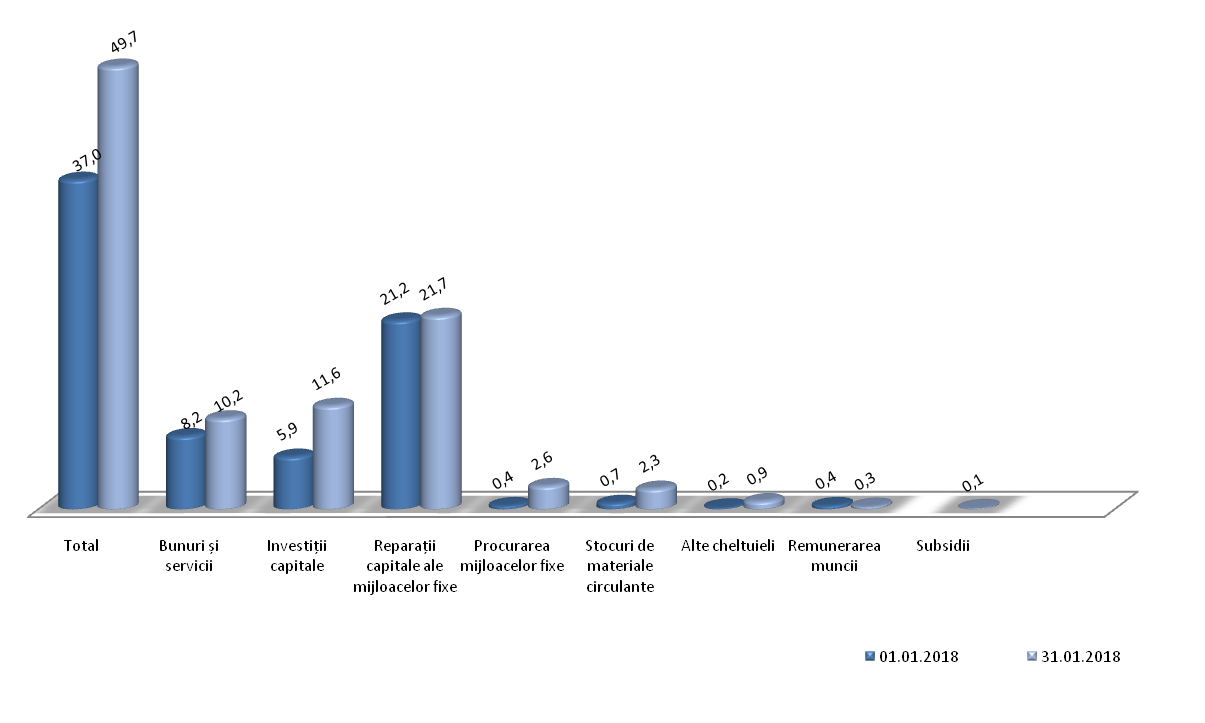 31.01.201701.01.2018Devieri 31.01.2018 față de 01.01.2018Devieri 31.01.2018 față de 01.01.2018Devieri 31.01.2018 față de 01.01.201831.01.201701.01.2018+/-%%Total  BS și BL49,737,012,734,3Bugetul de stat4,92,7           2,281,5Bugetele locale        44,834,310,530,6